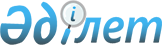 Жарқайың ауданы бойынша 2016 жылға қоғамдық жұмыстарға сұраныс пен ұсынысты айқындау, ұйымдардың тізбесін, қоғамдық жұмыстардың түрлерін, көлемі мен нақты жағдайларын, қатысушылардың еңбегіне төленетін ақының мөлшерін және олардың қаржыландыру көздерін бекіту туралы
					
			Күшін жойған
			
			
		
					Ақмола облысы Жарқайың ауданы әкімдігінің 2015 жылғы 18 желтоқсандағы № А-12/340 қаулысы. Ақмола облысының Әділет департаментінде 2016 жылғы 13 қаңтарда № 5200 болып тіркелді. Күші жойылды - Ақмола облысы Жарқайың ауданы әкімдігінің 2016 жылғы 11 сәуірдегі № А-4/119 қаулысымен      Ескерту. Күші жойылды - Ақмола облысы Жарқайың ауданы әкімдігінің 11.04.2016 № А-4/119 (қол қойылған күнінен бастап күшіне енеді және қолданысқа енгізіледі) қаулысымен.

      РҚАО-ның ескертпесі.

      Құжаттың мәтінінде түпнұсқаның пунктуациясы мен орфографиясы сақталған.

      "Халықты жұмыспен қамту туралы" Қазақстан Республикасының 2001 жылғы 23 қаңтардағы Заңының 20 бабына сәйкес, аудан әкімдігі ҚАУЛЫ ЕТЕДІ:

      1. Жарқайың ауданы бойынша 2016 жылға қоғамдық жұмыстарға сұраныс пен ұсыныс қосымшаға сәйкес айқындалсын.

      2. Қоса берілген ұйымдардың тiзбесi, қоғамдық жұмыстардың түрлерi, көлемi мен нақты жағдайлары, қатысушылардың еңбегіне төленетін ақының мөлшерi және олардың қаржыландыру көздерi бекітілсін.

      3. Осы қаулының орындалуын бақылау аудан әкімінің орынбасары А. Қ. Әлжановқа жүктелсін.

      4. Осы қаулы Ақмола облысының Әділет департаментінде мемлекеттік тіркелген күнінен бастап күшіне енеді және ресми жарияланған күнінен бастап қолданысқа енгізіледі.

 2016 жылға қоғамдық жұмыстарға сұраныс пен ұсыныс Ұйымдардың тiзбесi, қоғамдық жұмыстардың түрлерi, көлемi мен нақты жағдайлары, қатысушылардың еңбегіне төленетін ақының мөлшерi және олардың қаржыландыру көздерi
					© 2012. Қазақстан Республикасы Әділет министрлігінің «Қазақстан Республикасының Заңнама және құқықтық ақпарат институты» ШЖҚ РМК
				
      Жарқайың ауданының әкімі

А.Үйсімбаев
Жарқайың ауданы әкімдігінің2015жылғы "18" 12№ А-12/340 қаулысынақосымша№

Ұйымның атауы

Сұраныс

Ұсыныс

1.

"Державин қаласы әкімінің аппараты" мемлекеттік мекемесі

46

46

2.

Жарқайың ауданының "Коммунсервис" шаруашылық жүргізу құқығындағы мемлекеттік коммуналдық кәсіпорны

75

75

3.

"Жарқайың ауданының Гастелло ауылы әкімінің аппараты" мемлекеттік мекемесі

10

10

4.

"Жарқайың ауданының Пятигор ауылы әкімінің аппараты" мемлекеттік мекемесі

8

8

5.

"Жарқайың ауданының Тассуат ауылы әкімінің аппараты" мемлекеттік мекемесі

12

12

6.

"Жарқайың ауданы ның Львов ауылы әкімінің аппараты" мемлекеттік мекемесі

4

4

7.

"Жарқайың ауданы Уәлихан ауылдық округі әкімі аппараты" мемлекеттік мекемесі

14

14

8.

"Жарқайың ауданы Отрадный ауылдық округі әкімі аппараты" мемлекеттік мекемесі

3

3

9.

"Жарқайың ауданы Нахимов ауылдық округі әкімі аппараты" мемлекеттік мекемесі

7

7

10.

"Жарқайың ауданының Бірсуат ауылы әкімінің аппараты" мемлекеттік мекемесі 

1

1

11.

"Жарқайың ауданының Далабай ауылы әкімінің аппараты" мемлекеттік мекемесі

5

5

12.

"Жарқайың ауданының Құмсуат ауылы әкімінің аппараты" мемлекеттік мекемесі

4

4

13.

"Жарқайың ауданының Пригород ауылы әкімінің аппараты" мемлекеттік мекемесі

12

12

14.

"Жарқайың ауданы Жаңадала ауылдық округі әкімі аппараты" мемлекеттік мекемесі

35

35

15.

"Жарқайың ауданының Тасөткел ауылы әкімінің аппараты" мемлекеттік мекемесі

8

8

16.

"Жарқайың ауданының Үшқарасу ауылы әкімінің аппараты" мемлекеттік мекемесі

9

9

17.

"Жарқайың ауданының Шойындыкөл ауылы әкімі аппараты" мемлекеттік мекемесі

2

2

18.

"Жарқайың ауданы Костычево ауылдық округі әкімі аппараты" мемлекеттік мекемесі

7

7

Жарқайың ауданы әкімдігінің2015 жылғы "18" 12№ А-12/340 қаулысыменбекітілген№

Ұйымның атауы

Қоғамдық жұмыстардың түрлері

Жұмыстардың көлемі

Қоғамдық жұмыстардың шарттары

Қатысушыларға төленетін төлем мөлшері

Қаржыландыру көздері

1.

"Державин қаласы әкімінің аппараты" мемлекеттік мекемесі

1. Әлеуметтік карталарды ресімдеуге көмек көрсету

3000 құжаттар

қолданыстағы еңбек заңнамасына сәйкес, жасалған шартқа сай

ең төменгі жалақы

жергілікті бюджет

1.

"Державин қаласы әкімінің аппараты" мемлекеттік мекемесі

2. Хат-хабарларды жеткізу

13000 құжаттар

қолданыстағы еңбек заңнамасына сәйкес, жасалған шартқа сай

ең төменгі жалақы

жергілікті бюджет

1.

"Державин қаласы әкімінің аппараты" мемлекеттік мекемесі

3. Үй-үйді аралап тексеру

1410 үй

қолданыстағы еңбек заңнамасына сәйкес, жасалған шартқа сай

ең төменгі жалақы

жергілікті бюджет

1.

"Державин қаласы әкімінің аппараты" мемлекеттік мекемесі

4. Құжаттаманы техникалық өндеуде көмек көрсету

75000 құжаттар

қолданыстағы еңбек заңнамасына сәйкес, жасалған шартқа сай

ең төменгі жалақы

жергілікті бюджет

2.

Жарқайың ауданының "Коммунсервис" шаруашылық жүргізу құқығындағы мемлекеттік коммуналдық кәсіпорны

1. Қаланы көгалдандыру, аумақты тазарту және абаттандыру бойынша жүргізілетін жұмыстарға көмек көрсету

120000 шаршы метр

қолданыстағы еңбек заңнамасына сәйкес, жасалған шартқа сай

ең төменгі жалақы

жергілікті бюджет

2.

Жарқайың ауданының "Коммунсервис" шаруашылық жүргізу құқығындағы мемлекеттік коммуналдық кәсіпорны

2. Жолдарды қардан, қоқыстардан тазартуға көмек көрсету 

30000 шаршы метр

қолданыстағы еңбек заңнамасына сәйкес, жасалған шартқа сай

ең төменгі жалақы

жергілікті бюджет

2.

Жарқайың ауданының "Коммунсервис" шаруашылық жүргізу құқығындағы мемлекеттік коммуналдық кәсіпорны

3. Қала көшелерін көркейтуге көмек көрсету 

60000 шаршы метр

қолданыстағы еңбек заңнамасына сәйкес, жасалған шартқа сай

ең төменгі жалақы

жергілікті бюджет

2.

Жарқайың ауданының "Коммунсервис" шаруашылық жүргізу құқығындағы мемлекеттік коммуналдық кәсіпорны

4. Ғимаратты косметикалық жөндеуде көмек көрсету

8 ғимарат

қолданыстағы еңбек заңнамасына сәйкес, жасалған шартқа сай

ең төменгі жалақы

жергілікті бюджет

3.

"Жарқайың ауданының Гастелло ауылы әкімінің аппараты" мемлекеттік мекемесі

1. Ауылды көгалдандыру, аумақты тазарту және абаттандыру бойынша жүргізілетін жұмыстарға көмек көрсету

14000 шаршы метр

қолданыстағы еңбек заңнамасына сәйкес, жасалған шартқа сай

ең төменгі жалақы

жергілікті бюджет

3.

"Жарқайың ауданының Гастелло ауылы әкімінің аппараты" мемлекеттік мекемесі

2. Зираттарды тиісті жағдайда ұстау бойынша көмек көрсету

4800 шаршы метр

қолданыстағы еңбек заңнамасына сәйкес, жасалған шартқа сай

ең төменгі жалақы

жергілікті бюджет

3.

"Жарқайың ауданының Гастелло ауылы әкімінің аппараты" мемлекеттік мекемесі

3. Үй-үйді аралап тексеру

211 үй

қолданыстағы еңбек заңнамасына сәйкес, жасалған шартқа сай

ең төменгі жалақы

жергілікті бюджет

4.

"Жарқайың ауданының Пятигор ауылы әкімінің аппараты" мемлекеттік мекемесі

1. Ауылды көгалдандыру, аумақты тазарту және абаттандыру бойынша жүргізілетін жұмыстарға көмек көрсету

19200 шаршы метр

қолданыстағы еңбек заңнамасына сәйкес, жасалған шартқа сай

ең төменгі жалақы

жергілікті бюджет

5.

"Жарқайың ауданының Тассуат ауылы әкімінің аппараты" мемлекеттік мекемесі

1. Ауылды көгалдандыру, аумақты тазарту және абаттандыру бойынша жүргізілетін жұмыстарға көмек көрсету

14200 шаршы метр

қолданыстағы еңбек заңнамасына сәйкес, жасалған шартқа сай

ең төменгі жалақы

жергілікті бюджет

5.

"Жарқайың ауданының Тассуат ауылы әкімінің аппараты" мемлекеттік мекемесі

2. Ғимаратты косметикалық жөндеуде көмек көрсету

1 ғимарат

қолданыстағы еңбек заңнамасына сәйкес, жасалған шартқа сай

ең төменгі жалақы

жергілікті бюджет

6.

"Жарқайың ауданы ның Львов ауылы әкімінің аппараты" мемлекеттік мекемесі

1. Ауылды көгалдандыру, аумақты тазарту және абаттандыру бойынша жүргізілетін жұмыстарға көмек көрсету

18200 шаршы метр

қолданыстағы еңбек заңнамасына сәйкес, жасалған шартқа сай

ең төменгі жалақы

жергілікті бюджет

6.

"Жарқайың ауданы ның Львов ауылы әкімінің аппараты" мемлекеттік мекемесі

2. Ғимаратты косметикалық жөндеуде көмек көрсету

2 ғимарат

қолданыстағы еңбек заңнамасына сәйкес, жасалған шартқа сай

ең төменгі жалақы

жергілікті бюджет

7.

"Жарқайың ауданы Уәлихан ауылдық округі әкімі аппараты" мемлекеттік мекемесі

1. Ауылды көгалдандыру, аумақты тазарту және абаттандыру бойынша жүргізілетін жұмыстарға көмек көрсету

14400 шаршы метр

қолданыстағы еңбек заңнамасына сәйкес, жасалған шартқа сай

ең төменгі жалақы

жергілікті бюджет

7.

"Жарқайың ауданы Уәлихан ауылдық округі әкімі аппараты" мемлекеттік мекемесі

2. Ғимаратты косметикалық жөндеуде көмек көрсету

2 ғимарат

қолданыстағы еңбек заңнамасына сәйкес, жасалған шартқа сай

ең төменгі жалақы

жергілікті бюджет

7.

"Жарқайың ауданы Уәлихан ауылдық округі әкімі аппараты" мемлекеттік мекемесі

3. Құжаттаманы техникалық өндеуде көмек көрсету

1000 құжаттар

қолданыстағы еңбек заңнамасына сәйкес, жасалған шартқа сай

ең төменгі жалақы

жергілікті бюджет

7.

"Жарқайың ауданы Уәлихан ауылдық округі әкімі аппараты" мемлекеттік мекемесі

4. Үй-үйді аралап тексеру

254 үй

қолданыстағы еңбек заңнамасына сәйкес, жасалған шартқа сай

ең төменгі жалақы

жергілікті бюджет

7.

"Жарқайың ауданы Уәлихан ауылдық округі әкімі аппараты" мемлекеттік мекемесі

5. Жолдарды қардан, қоқыстардан тазартуға көмек көрсету 

14400 шаршы метр

қолданыстағы еңбек заңнамасына сәйкес, жасалған шартқа сай

ең төменгі жалақы

жергілікті бюджет

8.

"Жарқайың ауданы Отрадный ауылдық округі әкімі аппараты" мемлекеттік мекемесі

1. Ауылды көгалдандыру, аумақты тазарту және абаттандыру бойынша жүргізілетін жұмыстарға көмек көрсету

14400 шаршы метр

қолданыстағы еңбек заңнамасына сәйкес, жасалған шартқа сай

ең төменгі жалақы

жергілікті бюджет

8.

"Жарқайың ауданы Отрадный ауылдық округі әкімі аппараты" мемлекеттік мекемесі

2. Ғимаратты косметикалық жөндеуде көмек көрсету

3 ғимарат

қолданыстағы еңбек заңнамасына сәйкес, жасалған шартқа сай

ең төменгі жалақы

жергілікті бюджет

9.

"Жарқайың ауданы Нахимов ауылдық округі әкімі аппараты" мемлекеттік мекемесі

1. Ауылды көгалдандыру, аумақты тазарту және абаттандыру бойынша жүргізілетін жұмыстарға көмек көрсету

36000 шаршы метр

қолданыстағы еңбек заңнамасына сәйкес, жасалған шартқа сай

ең төменгі жалақы

жергілікті бюджет

9.

"Жарқайың ауданы Нахимов ауылдық округі әкімі аппараты" мемлекеттік мекемесі

2. Ғимаратты косметикалық жөндеуде көмек көрсету

2 ғимарат

қолданыстағы еңбек заңнамасына сәйкес, жасалған шартқа сай

ең төменгі жалақы

жергілікті бюджет

10.

"Жарқайың ауданының Бірсуат ауылы әкімінің аппараты" мемлекеттік мекемесі

1. Ауылды көгалдандыру, аумақты тазарту және абаттандыру бойынша жүргізілетін жұмыстарға көмек көрсету

14400 шаршы метр

қолданыстағы еңбек заңнамасына сәйкес, жасалған шартқа сай

ең төменгі жалақы

жергілікті бюджет

10.

"Жарқайың ауданының Бірсуат ауылы әкімінің аппараты" мемлекеттік мекемесі

2. Ғимаратты косметикалық жөндеуде көмек көрсету

1 ғимарат

қолданыстағы еңбек заңнамасына сәйкес, жасалған шартқа сай

ең төменгі жалақы

жергілікті бюджет

11.

"Жарқайың ауданының Далабай ауылы әкімінің аппараты" мемлекеттік мекемесі

1. Ауылды көгалдандыру, аумақты тазарту және абаттандыру бойынша жүргізілетін жұмыстарға көмек көрсету

19200 шаршы метр

қолданыстағы еңбек заңнамасына сәйкес, жасалған шартқа сай

ең төменгі жалақы

жергілікті бюджет

11.

"Жарқайың ауданының Далабай ауылы әкімінің аппараты" мемлекеттік мекемесі

2. Ғимаратты косметикалық жөндеуде көмек көрсету

2 ғимарат

қолданыстағы еңбек заңнамасына сәйкес, жасалған шартқа сай

ең төменгі жалақы

жергілікті бюджет

12.

"Жарқайың ауданының Құмсуат ауылы әкімінің аппараты" мемлекеттік мекемесі

1. Ауылды көгалдандыру, аумақты тазарту және абаттандыру бойынша жүргізілетін жұмыстарға көмек көрсету

14400 шаршы метр

қолданыстағы еңбек заңнамасына сәйкес, жасалған шартқа сай

ең төменгі жалақы

жергілікті бюджет

12.

"Жарқайың ауданының Құмсуат ауылы әкімінің аппараты" мемлекеттік мекемесі

2. Зираттарды тиісті жағдайда ұстау бойынша көмек көрсету

4800 шаршы метр

қолданыстағы еңбек заңнамасына сәйкес, жасалған шартқа сай

ең төменгі жалақы

жергілікті бюджет

12.

"Жарқайың ауданының Құмсуат ауылы әкімінің аппараты" мемлекеттік мекемесі

3. Ғимаратты косметикалық жөндеуде көмек көрсету

3 ғимарат

қолданыстағы еңбек заңнамасына сәйкес, жасалған шартқа сай

ең төменгі жалақы

жергілікті бюджет

13.

"Жарқайың ауданының Пригород ауылы әкімінің аппараты" мемлекеттік мекемесі

1. Ауылды көгалдандыру, аумақты тазарту және абаттандыру бойынша жүргізілетін жұмыстарға көмек көрсету

36000 шаршы метр

қолданыстағы еңбек заңнамасына сәйкес, жасалған шартқа сай

ең төменгі жалақы

жергілікті бюджет

13.

"Жарқайың ауданының Пригород ауылы әкімінің аппараты" мемлекеттік мекемесі

2. Жолдарды қардан, қоқыстардан тазартуға көмек көрсету 

15000 шаршы метр

қолданыстағы еңбек заңнамасына сәйкес, жасалған шартқа сай

ең төменгі жалақы

жергілікті бюджет

13.

"Жарқайың ауданының Пригород ауылы әкімінің аппараты" мемлекеттік мекемесі

3. Зираттарды тиісті жағдайда ұстау бойынша көмек көрсету

4800 шаршы метр

қолданыстағы еңбек заңнамасына сәйкес, жасалған шартқа сай

ең төменгі жалақы

жергілікті бюджет

13.

"Жарқайың ауданының Пригород ауылы әкімінің аппараты" мемлекеттік мекемесі

4. Ғимаратты косметикалық жөндеуде көмек көрсету

3 ғимарат

қолданыстағы еңбек заңнамасына сәйкес, жасалған шартқа сай

ең төменгі жалақы

жергілікті бюджет

13.

"Жарқайың ауданының Пригород ауылы әкімінің аппараты" мемлекеттік мекемесі

5. Әлеуметтік карталарды ресімдеуге көмек көрсету

500 құжаттар

қолданыстағы еңбек заңнамасына сәйкес, жасалған шартқа сай

ең төменгі жалақы

жергілікті бюджет

14.

"Жарқайың ауданы Жаңадала ауылдық округі әкімі аппараты" мемлекеттік мекемесі

1. Әлеуметтік карталарды ресімдеуге көмек көрсету

1500 құжаттар

қолданыстағы еңбек заңнамасына сәйкес, жасалған шартқа сай

ең төменгі жалақы

жергілікті бюджет

14.

"Жарқайың ауданы Жаңадала ауылдық округі әкімі аппараты" мемлекеттік мекемесі

2. Ауылды көгалдандыру, аумақты тазарту және абаттандыру бойынша жүргізілетін жұмыстарға көмек көрсету

57600 шаршы метр

қолданыстағы еңбек заңнамасына сәйкес, жасалған шартқа сай

ең төменгі жалақы

жергілікті бюджет

14.

"Жарқайың ауданы Жаңадала ауылдық округі әкімі аппараты" мемлекеттік мекемесі

3. Зираттарды тиісті жағдайда ұстау бойынша көмек көрсету

4800 шаршы метр

қолданыстағы еңбек заңнамасына сәйкес, жасалған шартқа сай

ең төменгі жалақы

жергілікті бюджет

14.

"Жарқайың ауданы Жаңадала ауылдық округі әкімі аппараты" мемлекеттік мекемесі

4. Ғимаратты косметикалық жөндеуде көмек көрсету

8 ғимарат

қолданыстағы еңбек заңнамасына сәйкес, жасалған шартқа сай

ең төменгі жалақы

жергілікті бюджет

14.

"Жарқайың ауданы Жаңадала ауылдық округі әкімі аппараты" мемлекеттік мекемесі

5.Үй аралап шығу

332 үй

қолданыстағы еңбек заңнамасына сәйкес, жасалған шартқа сай

ең төменгі жалақы

жергілікті бюджет

15.

"Жарқайың ауданының Тасөткел ауылы әкімінің аппараты" мемлекеттік мекемесі

1. Ауылды көгалдандыру, аумақты тазарту және абаттандыру бойынша жүргізілетін жұмыстарға көмек көрсету

14400 шаршы метр

қолданыстағы еңбек заңнамасына сәйкес, жасалған шартқа сай

ең төменгі жалақы

жергілікті бюджет

15.

"Жарқайың ауданының Тасөткел ауылы әкімінің аппараты" мемлекеттік мекемесі

2. Зираттарды тиісті жағдайда ұстау бойынша көмек көрсету

4800 шаршы метр

қолданыстағы еңбек заңнамасына сәйкес, жасалған шартқа сай

ең төменгі жалақы

жергілікті бюджет

15.

"Жарқайың ауданының Тасөткел ауылы әкімінің аппараты" мемлекеттік мекемесі

3. Ғимаратты косметикалық жөндеуде көмек көрсету

2 ғимарат

қолданыстағы еңбек заңнамасына сәйкес, жасалған шартқа сай

ең төменгі жалақы

жергілікті бюджет

15.

"Жарқайың ауданының Тасөткел ауылы әкімінің аппараты" мемлекеттік мекемесі

4. Жолдарды қардан, қоқыстардан тазартуға көмек көрсету

14400 шаршы метр

қолданыстағы еңбек заңнамасына сәйкес, жасалған шартқа сай

ең төменгі жалақы

жергілікті бюджет

15.

"Жарқайың ауданының Тасөткел ауылы әкімінің аппараты" мемлекеттік мекемесі

5. Құжаттаманы техникалық өндеуде көмек көрсету

1000 құжаттар

қолданыстағы еңбек заңнамасына сәйкес, жасалған шартқа сай

ең төменгі жалақы

жергілікті бюджет

16.

"Жарқайың ауданының Үшқарасу ауылы әкімінің аппараты" мемлекеттік мекемесі

1. Ауылды көгалдандыру, аумақты тазарту және абаттандыру бойынша жүргізілетін жұмыстарға көмек көрсету

14400 шаршы метр

қолданыстағы еңбек заңнамасына сәйкес, жасалған шартқа сай

ең төменгі жалақы

жергілікті бюджет

16.

"Жарқайың ауданының Үшқарасу ауылы әкімінің аппараты" мемлекеттік мекемесі

2. Зираттарды тиісті жағдайда ұстау бойынша көмек көрсету

4800 шаршы метр

қолданыстағы еңбек заңнамасына сәйкес, жасалған шартқа сай

ең төменгі жалақы

жергілікті бюджет

16.

"Жарқайың ауданының Үшқарасу ауылы әкімінің аппараты" мемлекеттік мекемесі

3. Ғимаратты косметикалық жөндеуде көмек көрсету

2 ғимарат

қолданыстағы еңбек заңнамасына сәйкес, жасалған шартқа сай

ең төменгі жалақы

жергілікті бюджет

16.

"Жарқайың ауданының Үшқарасу ауылы әкімінің аппараты" мемлекеттік мекемесі

4.Үй аралап шығу

81 үй

қолданыстағы еңбек заңнамасына сәйкес, жасалған шартқа сай

ең төменгі жалақы

жергілікті бюджет

17.

"Жарқайың ауданының Шойындыкөл ауылы әкімі аппараты" мемлекеттік мекемесі 

1. Ауылды көгалдандыру, аумақты тазарту және абаттандыру бойынша жүргізілетін жұмыстарға көмек көрсету

9600 шаршы метр

қолданыстағы еңбек заңнамасына сәйкес, жасалған шартқа сай

ең төменгі жалақы

жергілікті бюджет

17.

"Жарқайың ауданының Шойындыкөл ауылы әкімі аппараты" мемлекеттік мекемесі 

2. Ғимаратты косметикалық жөндеуде көмек көрсету

1 ғимарат

қолданыстағы еңбек заңнамасына сәйкес, жасалған шартқа сай

ең төменгі жалақы

жергілікті бюджет

18.

"Жарқайың ауданы Костычево ауылдық округі әкімі аппараты" мемлекеттік мекемесі 

1. Ауылды көгалдандыру, аумақты тазарту және абаттандыру бойынша жүргізілетін жұмыстарға көмек көрсету

14400 шаршы метр

қолданыстағы еңбек заңнамасына сәйкес, жасалған шартқа сай

ең төменгі жалақы

жергілікті бюджет

18.

"Жарқайың ауданы Костычево ауылдық округі әкімі аппараты" мемлекеттік мекемесі 

2. Зираттарды тиісті жағдайда ұстау бойынша көмек көрсету

4800 шаршы метр

қолданыстағы еңбек заңнамасына сәйкес, жасалған шартқа сай

ең төменгі жалақы

жергілікті бюджет

18.

"Жарқайың ауданы Костычево ауылдық округі әкімі аппараты" мемлекеттік мекемесі 

3. Ғимаратты косметикалық жөндеуде көмек көрсету

2 ғимарат

қолданыстағы еңбек заңнамасына сәйкес, жасалған шартқа сай

ең төменгі жалақы

жергілікті бюджет

